Рецензия на проект «Словарь “облегченных” космических терминов» учениц 7Е класса и 6Ж класса ГБОУ № 1505 Поволяевой Дарьи, Каримовой Самиры и Соловей АнныВ работе Поволяевой Дарьи и других участников ее проекта делается попытка простым языком объяснить астрономические термины, зачастую настолько специфические, что человеку «со стороны» понять их просто невозможно. Актуальность данной темы состоит в том, что современная наука, в том числе астрономия, для описания изучаемых явлений использует весьма специфические термины, непонятные неподготовленному человеку. При этом очень часто самые интересные результаты исследований в области астрономии появляются в Интернете, в прессе, на телевидении, они вызывают живой интерес читателей, но для того, чтобы понимать, о чем идет речь, необходимо, прежде всего, научиться понимать язык, на котором «говорит» наука. Для примера достаточно привести такие астрономические термины, как «белые карлики», «красные карлики», «черные дыры», «красные гиганты», «большой взрыв», «большое “схлопывание”», «переменная звезда» и многие другие, в которых каждое слово вроде бы и понятно, но суть термина ускользает от читателя. Проблема тем более актуальна, что в течение более чем десятка лет астрономия была фактически изгнана из школы, и только теперь начинает возвращаться. Авторы проекта начали со статистического исследования, которое само по себе представляет интерес для нас, педагогов: с опроса школьников. Результаты удручающие, и они тоже доказывают, насколько актуальна проблема. Школьники выполнили важную и большую работу по «адаптации» специальных астрономических терминов для широкой публики. Она, безусловно, полезна, потому что может стимулировать приобщение школьников к «большой науке», облегчая понимание астрономических новостных текстов. Приведенные примеры можно оценить достаточно высоко. Статистическое исследование и содержание работы могут быть представлены на школьной научно-практической конференции и заслуживает высокой оценки. Единственное, что требует правки – определение точной аудитории и объёма будущего словаря.Рецензент:Расторгуев Алексей Сергеевич, доктор физико-математических наук, профессор, заведующий кафедрой экспериментальной астрономии физического факультета Московского государственного университета имени М.В. Ломоносова  	 	 	 	  	         21 декабря 2017 г. 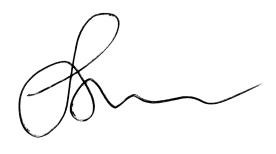 